FARINGDON TOWN COUNCIL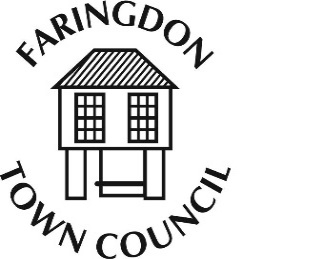 The Pump House, 5 Market Place FARINGDON, Oxfordshire, SN7 7HL Telephone 01367 240281 www.faringdontowncouncil.gov.ukClerk: Sally Thurston POLICY FOR AWARDING FUNDING TO YOUTH PROJECTSIntroductionOur main objective is to assist and facilitate projects that reach, engage and support as many Faringdon young people as possible and provide better life chances for our young people. Organisations are welcome to apply for an amount which will normally be capped at £2000 pounds. The Council will prioritise the following areas:Funding initiatives that tackle crime and anti-social behaviourFunding groups that help and support our young peopleFinancially assisting organisations to provide Youth Festivals and opportunitiesSupport existing School Councils to invest in local projectsFinancially assist services that meet the needs of our vulnerable young peopleFunding initiatives that assist young people gaining employment, education and trainingOrganisations to be considered for supportApplications are invited from specialist, voluntary and community groups for work that specifically targets the needs of young people in Faringdon. Organisations, except for Schools, must be members of Oxfordshire Youth to apply for funding. To join visit: http://www.oxfordshireyouth.org/ Types of financial assistance consideredSpecific projects Purchase of equipment.Funding towards the facilitation of groups and youth programmesFunding towards initiatives that tackle anti-social behaviour Assistance in kind, such as use of rooms at a reduced or free rent, will also be considered within the terms of this policy.Supporting Documentation RequiredTo ensure that fair and proper consideration can be given to all requests, the Council requires the following items to be submitted to the Town Clerk by the deadlines explained in section 5 below:A completed application form The most recent set of accountsA financial projection or budget for the period following the accountsAny additional information the organisation considerers would support its applicationConstitution or aims and objectivesEqual Opportunities statementData protection policy Safeguarding policyProof of affiliation to Oxfordshire YouthIf the organization is a new entity with no accounts available, it must provide a business plan, stating the aims and objectives along with a financial projection for at least the current financial year.Application Deadlines25th November 202024th March 2021General ConditionsOrganisations are, normally, restricted to one grant application per year.Grants are intended for funding and financial assistance for Faringdon residents, or initiatives which benefit Faringdon residents, and such applications will be prioritised by the Council. Grants should be spent both within the year and for the purpose for which they have been given.Grants cannot be made to cover money already spent.The grant given in one year does not set a precedent for subsequent years.The Council reserves the right to request a copy of invoices and/or other documentation as evidence the expenditure has been incurred.Organisations are required to provide the Council with a written report as agreed to demonstrate how funds were expended. On completion of the funding period, benefiting organisations will be required to submit a summary of the project including objectives achieved and participation metrics. This is a condition of accepting the funds'.  If the organisation is dissolved the Council would expect any unspent part of the grant awarded to be reimbursed. Any unspent grant must be reimbursed to the Council – grants must not be re-gifted as charitable donations.Organisations will be expected to publicise that grant-aid was provided by the Council using appropriate logos on any promotional material.National appeals cannot be considered as they are, regrettably, outside the scope of the Town Council’s grant scheme. Where funding has been awarded, a representative of the Council may visit the activity before, during or after the funding period. Where a grant has been awarded through this scheme funding may not also be applied for from any other Council grant scheme for the duration of the funding period. Adopted by The Community and Partnership Committee Minute Number 6.2.19